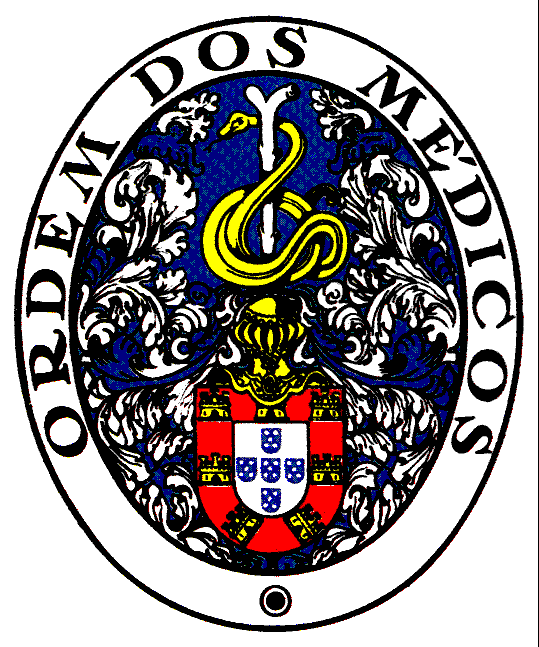 ORDEM DOS MÉDICOSCompetência em Sexologia ClínicaLista ALisa Marina Frágoas Ferreira VicenteNuno José Duarte Monteiro PereiraRicardo Nuno de Sousa Pires RamiresSusana Maria Nunes Renca